Christ Church Ainsworth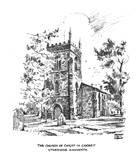 Service of the Word (Trinity)THE WELCOMEO Lord, open our lipsAnd our mouth shall proclaim your praise.Give us the joy of your saving helpAnd sustain us with your life-giving Spirit.We have come togetheras the family of Godin our Father’s presenceto offer him praise and thanksgiving,to hear and receive his holy word,to bring before him the needs of the world, to ask his forgiveness of our sins, and to seek his grace,that through his Son Jesus Christwe may give ourselves to his service. God of our days and years,
we set this time apart for you.
Form us in the likeness of Christ
so that our lives may glorify you.Amen.We kneel or sit for the Prayer of Preparation.Almighty God,to whom all hearts are open, all desires known,and from whom no secrets are hidden:cleanse the thoughts of our hearts by the inspiration of your Holy Spirit, that we may perfectly love you, and worthily magnify your holy name;through Christ our Lord.Amen.INTRODUCTION TO CONFESSION
Our Lord Jesus Christ said:The first commandment is this:'Hear, O Israel, the Lord our God is the only Lord.You shall love the Lord your God with all your heart,with all your soul, with all your mind,and with all your strength.'The second is this: 'Love your neighbour as yourself.'There is no other commandment greater than these.On these two commandments hang all the law and the prophets.Amen. Lord, have mercy.John, in his first letter reminds us:"If we say we have no sin, we deceive ourselves, and the truth is not in us. If we confess our sins, God is faithful and just, and will forgive us our sins and cleanse us from all unrighteousness."CONFESSIONFriend of sinners, you bring hope in our despair.Lord, have mercy.Lord, have mercy.Healer of the sick, you give strength in our weakness.Christ, have mercy.Christ, have mercy.Destroyer of evil, you bring life in our dying.Lord, have mercy.Lord, have mercy.May the God of love and power
forgive you and free you from your sins,
heal and strengthen you by his Spirit,
and raise you to new life in Christ our Lord.
AmenPRAISE

O Lord, open our lips:and our mouth shall proclaim your praise.
Let us worship the Lord:All praise to his nameGlory to the Father, and to the Son,and to the Holy Spirit:as it was in the beginning, is now, and shall be for ever. Amen.
WE LISTEN TO GOD'S WORD - sit

 - At the end the reader may say

      		This is the word of the Lord.
All    	Thanks be to God.
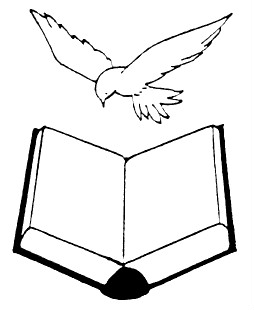 THE SERMONAFFIRMATION OF FAITHDo you believe and trust in God the Father, who made all things?I believe and trust in him.Do you believe and trust in his Son Jesus Christ, who redeemed the world?I believe in Jesus Christ, his only Son, our Lord.He was conceived by the power of the Holy Spirit and born of the virgin Mary.He suffered under Pontius Pilate, was crucified, died and was buried.He descended to the dead.On the third day he rose again.He ascended into heaven, and is seated at the right hand of the Father.He will come again to judge the living and the dead.Do you believe and trust in the Holy Spirit,who gives life to the people of God?I believe in the Holy Spirit,the holy, catholic Church,the communion of saints,the forgiveness of sins,the resurrection of the body,and the life everlasting.This is the faith of the Church.This is our faith.We believe and trust in one God,Father, Son and Holy Spirit.THE PRAYERSHear us.Hear us, good Lord........ Lord of life,hear our prayer,and make us one in heart and mind to serve you with joy for ever.Amen.Seeking the salvation of the world, let us pray with confidence as our Saviour has taught us.
Our Father, who art in heaven,hallowed be thy name;thy kingdom come; thy will be done;on earth as it is in heaven.Give us this day our daily bread.And forgive us our trespasses,as we forgive those who trespass against us.And lead us not into temptation;but deliver us from evil.For thine is the kingdom,the power and the glory,for ever and ever. Amen.THE PEACEBlessed are the peacemakers:
they shall be called the children of God.We meet in the name of Christ and share his peace. 
(cf Matthew 5:19)The peace of the Lord be always with you
and also with you.Let us greet one another with a sign of our fellowshipThe Prayer for the day may be used
MORNING COLLECTEternal God and Father,
you create us by your power
and redeem us by your love:
guide and strengthen us by your Spirit,
that we may give ourselves in love and service     	to one another and to you;through Jesus Christ our Lord. Amen.NOTICESCLOSING PRAYEREternal God, our beginning and our end,accompany us on this day’s journey.Dawn on our darkness, open our eyes to praise you for your creation, and to see the work you set before us today.
Take us and use us to bring to others the new life you give in Jesus Christ our Lord.Amen.BLESSING & DISMISSALThe love of the Lord Jesus
draw you to himself,
the power of the Lord Jesus
strengthen you in his service
the joy of the Lord Jesus fill your hearts;
and the blessing of God almighty,
the Father, the Son, and the Holy Spirit,
be among you and remain with you alwaysAmen.We go into the world
to walk in God’s light,
to rejoice in God’s love
and to reflect God’s glory.Go in peace to love and serve the Lord.In the name of Christ. Amen.Some material included in this service is copyright: © The Archbishops' Council 2000